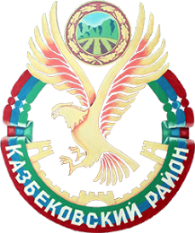 РЕСПУБЛИКА ДАГЕСТАНАДМИНИСТРАЦИЯ МУНИЦИПАЛЬНОГО РАЙОНА«КАЗБЕКОВСКИЙ РАЙОН»368140, с. Дылым, пр. Шамиля 10, 	тел./факс: 55-48-76 / 55-48-74,  www.kazbekovskiy.ru, e-mail:  adminkazbek@mail.ruПОСТАНОВЛЕНИЕ	«13» 01 2016 г.									№ 9«Об утверждении административного регламента администрации МР «Казбековский район» по предоставлению муниципальной услуги «Подготовка документов и выдача разрешения на ввод объекта в эксплуатацию» в новой редакции»В соответствии с Федеральным законом от 27 июля 2010 года № 210-ФЗ «Об организации предоставления государственных и муниципальных услуг», и в целях обеспечения приведения муниципальных правовых актов по вопросам оказания государственных и муниципальных услуг в соответствие с федеральным законодательством администрация МР «Казбековский район»ПОСТАНОВЛЯЕТ:1. Утвердить прилагаемый административный регламент администрации МР «Казбековский район» по предоставлению муниципальной услуги «Подготовка документов и выдача разрешения на ввод объекта в эксплуатацию» в новой редакции.2. Постановление Администрации МР «Казбековский район» от 29.12.2011 г. №368 о утверждении Административного регламента по предоставлению муниципальной услуги «Подготовка документов и выдача разрешения на ввод объекта в эксплуатацию» считать утратившими силу.3. Настоящее постановление разместить на официальном сайте МР «Казбековский район» информационно-телекоммуникационной сети «Интернет». 4. Контроль за выполнением настоящего постановления возложить на заместителя главы администрации Эмеева З.Н.5. Настоящее постановление вступает в силу с момента его официального опубликования (обнародования).	Глава 								Г.Г. Мусаев.